Metacognitive strategies The learning sequence in the next two columns is spilt into a number of sessions. Each session will have a main metacognitive focus but will often include other elements as well. The metacognitive strategies are listed below.Literacy Tasks (offline and online)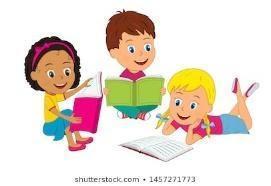 Maths - Task (offline and online)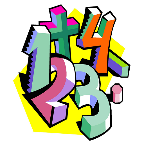 Metacognitive strategies The learning sequence in the next two columns is spilt into a number of sessions. Each session will have a main metacognitive focus but will often include other elements as well. The metacognitive strategies are listed below.Main learning objective: To read with fluency, intonation and expression. To be able to use concepts related to sound in a poem.Desired outcome: To be able to answer comprehension questions. To be able to plan and write own sound poem.Assessment activities to by submitted: Poem and comprehension workMain learning objective: To understand the meaning of perimeter and how we measure it. Divide a HTU number by a unit number using the bus stop method.Desired outcome: to be able to calculate perimeter using strategies for finding missing numbers. Use the bus stop division method correctly.Assessment activities to by submitted:  Monday and Thursdays tasks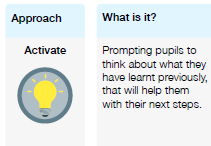 MondayRead the comprehension on Sutton Hoo and answer the questions on paper, ready to bring in.TuesdayLook through the PowerPoint of ideas for sound poems. You are going to be writing your own poem called ‘Sounds of Winter’. Make a list of all the noises you can think of that you might hear in the winter. E.g. Leaves crunching, fireworks whooshing through the sky, bells jingling, people laughing. If you have a lot, pick your favourite ones and think about the layout of your poem.WednesdayCopy your poem up neatly and decorate it with pictures to match your poem.I would like to see this pleaseThursdayResearch the Anglo Saxons and think about everything you have learnt so far and make a poster with different information on. Remember to include ‘for kids’ in your search. FridayListen to and follow along to chapter 3 of the Iron Man story: https://www.youtube.com/watch?v=q_wgcrIX5iM MondayToday you will be estimating numbers. Watch the video and complete the sheets labelled Monday. https://vimeo.com/465337284TuesdayToday you will be checking strategies. Watch the video https://vimeo.com/465356812WednesdayToday you will be recapping converting measurements. Watch the following videos. https://vimeo.com/467395292 https://vimeo.com/467395290Can you measure things at home and convert these from cms to mms? ThursdayToday you will be learning about kilometres. Watch the video and try the sheets labelled Thursday. https://vimeo.com/468144086Friday: Visit the website https://www.timestables.co.uk/multiplication-tables-check/ and practise doing the multiplication table speed check.If you need more practise with any of your x tables click here https://www.timestables.co.uk/  choose the table that you would like to practise and complete the steps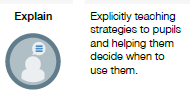 MondayRead the comprehension on Sutton Hoo and answer the questions on paper, ready to bring in.TuesdayLook through the PowerPoint of ideas for sound poems. You are going to be writing your own poem called ‘Sounds of Winter’. Make a list of all the noises you can think of that you might hear in the winter. E.g. Leaves crunching, fireworks whooshing through the sky, bells jingling, people laughing. If you have a lot, pick your favourite ones and think about the layout of your poem.WednesdayCopy your poem up neatly and decorate it with pictures to match your poem.I would like to see this pleaseThursdayResearch the Anglo Saxons and think about everything you have learnt so far and make a poster with different information on. Remember to include ‘for kids’ in your search. FridayListen to and follow along to chapter 3 of the Iron Man story: https://www.youtube.com/watch?v=q_wgcrIX5iM MondayToday you will be estimating numbers. Watch the video and complete the sheets labelled Monday. https://vimeo.com/465337284TuesdayToday you will be checking strategies. Watch the video https://vimeo.com/465356812WednesdayToday you will be recapping converting measurements. Watch the following videos. https://vimeo.com/467395292 https://vimeo.com/467395290Can you measure things at home and convert these from cms to mms? ThursdayToday you will be learning about kilometres. Watch the video and try the sheets labelled Thursday. https://vimeo.com/468144086Friday: Visit the website https://www.timestables.co.uk/multiplication-tables-check/ and practise doing the multiplication table speed check.If you need more practise with any of your x tables click here https://www.timestables.co.uk/  choose the table that you would like to practise and complete the steps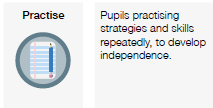 MondayRead the comprehension on Sutton Hoo and answer the questions on paper, ready to bring in.TuesdayLook through the PowerPoint of ideas for sound poems. You are going to be writing your own poem called ‘Sounds of Winter’. Make a list of all the noises you can think of that you might hear in the winter. E.g. Leaves crunching, fireworks whooshing through the sky, bells jingling, people laughing. If you have a lot, pick your favourite ones and think about the layout of your poem.WednesdayCopy your poem up neatly and decorate it with pictures to match your poem.I would like to see this pleaseThursdayResearch the Anglo Saxons and think about everything you have learnt so far and make a poster with different information on. Remember to include ‘for kids’ in your search. FridayListen to and follow along to chapter 3 of the Iron Man story: https://www.youtube.com/watch?v=q_wgcrIX5iM MondayToday you will be estimating numbers. Watch the video and complete the sheets labelled Monday. https://vimeo.com/465337284TuesdayToday you will be checking strategies. Watch the video https://vimeo.com/465356812WednesdayToday you will be recapping converting measurements. Watch the following videos. https://vimeo.com/467395292 https://vimeo.com/467395290Can you measure things at home and convert these from cms to mms? ThursdayToday you will be learning about kilometres. Watch the video and try the sheets labelled Thursday. https://vimeo.com/468144086Friday: Visit the website https://www.timestables.co.uk/multiplication-tables-check/ and practise doing the multiplication table speed check.If you need more practise with any of your x tables click here https://www.timestables.co.uk/  choose the table that you would like to practise and complete the steps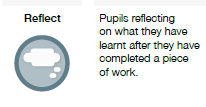 MondayRead the comprehension on Sutton Hoo and answer the questions on paper, ready to bring in.TuesdayLook through the PowerPoint of ideas for sound poems. You are going to be writing your own poem called ‘Sounds of Winter’. Make a list of all the noises you can think of that you might hear in the winter. E.g. Leaves crunching, fireworks whooshing through the sky, bells jingling, people laughing. If you have a lot, pick your favourite ones and think about the layout of your poem.WednesdayCopy your poem up neatly and decorate it with pictures to match your poem.I would like to see this pleaseThursdayResearch the Anglo Saxons and think about everything you have learnt so far and make a poster with different information on. Remember to include ‘for kids’ in your search. FridayListen to and follow along to chapter 3 of the Iron Man story: https://www.youtube.com/watch?v=q_wgcrIX5iM MondayToday you will be estimating numbers. Watch the video and complete the sheets labelled Monday. https://vimeo.com/465337284TuesdayToday you will be checking strategies. Watch the video https://vimeo.com/465356812WednesdayToday you will be recapping converting measurements. Watch the following videos. https://vimeo.com/467395292 https://vimeo.com/467395290Can you measure things at home and convert these from cms to mms? ThursdayToday you will be learning about kilometres. Watch the video and try the sheets labelled Thursday. https://vimeo.com/468144086Friday: Visit the website https://www.timestables.co.uk/multiplication-tables-check/ and practise doing the multiplication table speed check.If you need more practise with any of your x tables click here https://www.timestables.co.uk/  choose the table that you would like to practise and complete the steps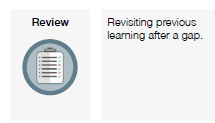 MondayRead the comprehension on Sutton Hoo and answer the questions on paper, ready to bring in.TuesdayLook through the PowerPoint of ideas for sound poems. You are going to be writing your own poem called ‘Sounds of Winter’. Make a list of all the noises you can think of that you might hear in the winter. E.g. Leaves crunching, fireworks whooshing through the sky, bells jingling, people laughing. If you have a lot, pick your favourite ones and think about the layout of your poem.WednesdayCopy your poem up neatly and decorate it with pictures to match your poem.I would like to see this pleaseThursdayResearch the Anglo Saxons and think about everything you have learnt so far and make a poster with different information on. Remember to include ‘for kids’ in your search. FridayListen to and follow along to chapter 3 of the Iron Man story: https://www.youtube.com/watch?v=q_wgcrIX5iM MondayToday you will be estimating numbers. Watch the video and complete the sheets labelled Monday. https://vimeo.com/465337284TuesdayToday you will be checking strategies. Watch the video https://vimeo.com/465356812WednesdayToday you will be recapping converting measurements. Watch the following videos. https://vimeo.com/467395292 https://vimeo.com/467395290Can you measure things at home and convert these from cms to mms? ThursdayToday you will be learning about kilometres. Watch the video and try the sheets labelled Thursday. https://vimeo.com/468144086Friday: Visit the website https://www.timestables.co.uk/multiplication-tables-check/ and practise doing the multiplication table speed check.If you need more practise with any of your x tables click here https://www.timestables.co.uk/  choose the table that you would like to practise and complete the steps